BelarusBelarusBelarusApril 2028April 2028April 2028April 2028SundayMondayTuesdayWednesdayThursdayFridaySaturday12345678910111213141516171819202122Easter Sunday
Orthodox Easter23242526272829Commemoration Day30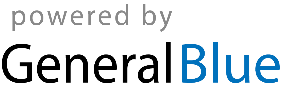 